Publicado en Alhama de Murcia (Murcia) el 22/02/2016 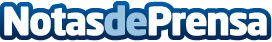 ElPozo BienStar lanza nueva web y se estrena en las redes socialesElPozo BienStar renueva su línea gráfica e inaugura su nueva web y perfiles en redes sociales. Facebook, Twitter e Instagram son las primeras plataformas que se han abierto, con el objetivo de ofrecer contenidos de interés que ayuden a mejorar la calidad de vida de los usuarios
Datos de contacto:Paloma VicentDietista-Nutricionista Fárfara Lab93 544 25 90Nota de prensa publicada en: https://www.notasdeprensa.es/elpozo-bienstar-lanza-nueva-web-y-se-estrena Categorias: Nutrición Marketing http://www.notasdeprensa.es